Publicado en  el 10/11/2016 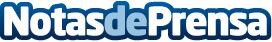 Los drones se han convertido en una amenaza para los fabricantes de cochesEl espionaje es una de las preocupaciones de todas la empresas de cualquier sector. Nadie quiere que su trabajo sea copiado por otra compañía y por ello las empresas se toman muy enserio la privacidad de sus desarrollosDatos de contacto:Nota de prensa publicada en: https://www.notasdeprensa.es/los-drones-se-han-convertido-en-una-amenaza Categorias: Telecomunicaciones Automovilismo Ciberseguridad Industria Automotriz http://www.notasdeprensa.es